PRESS RELEASE

August 17, 2018

For additional information, contact:
Karen Golden, Operations Manager,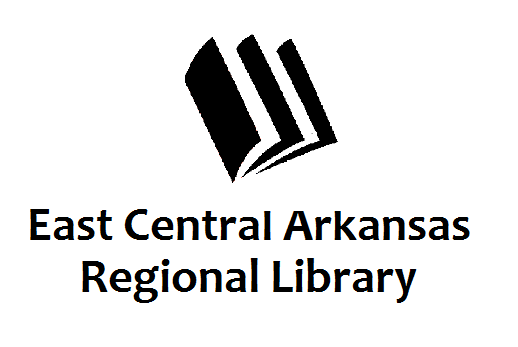  Woodruff County Libraries at 870-347-5331.Build Your ResumeResume Class at the Cotton Plant LibraryCOTTON PLANT, August 17th—Do you need to create a resume for your job interview?  Or maybe you need to update your existing resume?  The library is here to help.  The Cotton Plant library will host a resume class Monday, August 27th, from 1:00 – 2:00 pm.  Melinda Kidd will be on hand to answer your questions and to help you create or update your resume so that you will have a professional document to hand to that potential employer.  The Cotton Plant Library is located at 124 Main Street.   For more information, please contact Karen, Melinda, or Naomi at 870-347-5331.